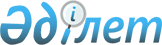 Об организации и обеспечении в январе-марте 2011 года приписки граждан мужского пола, которым в год приписки исполняется семнадцать лет к призывному участку государственного учреждения "Отдел по делам обороны Зерендинского района Акмолинской области"
					
			Утративший силу
			
			
		
					Решение акима Зерендинского района Акмолинской области от 29 ноября 2010 года № 07. Зарегистрировано Управлением юстиции Зерендинского района Акмолинской области 6 декабря 2010 года № 1-14-146. Утратило силу решением акима Зерендинского района Акмолинской области от 29 ноября 2011 года № 08      Сноска. Утратило силу решением акима Зерендинского района Акмолинской области от 29.11.2011 № 08.

      В соответствии со статьями 33, 37 Закона Республики Казахстан от 23 января 2001 года «О местном государственном управлении и самоуправлении в Республике Казахстан», статьей 17 Закона Республики Казахстан от 8 июля 2005 года «О воинской обязанности и воинской службе», Правилами о порядке ведения воинского учета военнообязанных и призывников в Республике Казахстан утвержденных постановлением Правительства Республики Казахстан от 5 мая 2006 года N 371, аким района РЕШИЛ:



      1. Организовать и обеспечить в январе-марте 2011 года приписку граждан мужского пола, которым в год приписки исполняется семнадцать лет к призывному участку государственного учреждения «Отдел по делам обороны Зерендинского района Акмолинской области» (по согласованию).



      2. Признать утратившим силу решение акима Зерендинского района «Об организации и обеспечении в январе-марте 2010 года приписки граждан мужского пола, которым в год приписки исполняется семнадцать лет к призывному участку государственного учреждения «Отдел по делам обороны Зерендинского района Акмолинской области» от 22 декабря 2009 года № 26 (зарегистрированное в Реестре государственной регистрации нормативных правовых актов № 1-14-128, опубликованное 22 января 2010 года в газете «Зеренді»).



      3. Контроль над исполнением настоящего решения возложить на заместителя акима района Таласбаеву А.А.



      4. Настоящее решение вступает в силу со дня государственной регистрации в Департаменте юстиции Акмолинской области и вводится в действие с 1 января 2011 года, подлежит официальному опубликованию.      Аким района                                Е. Сагдиев      «СОГЛАСОВАНО»      Начальник государственного

      учреждения «Отдел по делам

      обороны Зерендинского района

      Акмолинской области»                       Бражанов Т.А
					© 2012. РГП на ПХВ «Институт законодательства и правовой информации Республики Казахстан» Министерства юстиции Республики Казахстан
				